İlgi:a) EGO Genel Müdürlüğü Hukuk Müşavirliğinin 17.06.2015 tarih ve 17777 sayılı yazısı.     b) Ankara 7. İdare Mahkemesi E.2014/165. K.2015/755 sayılı Kararı. UKOME KARARI: Ankara 7. İdare Mahkemesi E.2014/165. K.2015/755 sayılı kararına uyularak, mahkeme kararı doğrultusunda işlem yapılmasına;Davacı Tüketici Hakları Derneğinin UKOME Genel Kurulunun 25.11.2013 tarih ve 2013/25 sayılı kararının iptali için açmış olduğu davada Ankara 7. İdare Mahkemesi 18.11.2014 tarih ve 2014/165 E sayılı kararıyla ''Ortadoğu Teknik Üniversitesi kampüsü içerisinde bazı göstericilerin belediye otobüslerini tahrip etmesi sonucu söz konusu üniversitenin can ve mal güvenliğini sağlamayı taahhüt etmesine kadar kampüs içerisine otobüslerin girmemesine yönelik işlemin yürütmesinin durdurulmasına karar verilmiştir. Mahkeme kararları üzerine UKOME Genel Kurulunun 26.06.2014 tarih ve 2014/29 sayılı kararı ile mahkeme kararı doğrultusunda işlem tesis edilmesine karar verilmiş ve mahkeme kararına uygun olarak EGO Genel Müdürlüğüne ait otobüsler ODTÜ kampüsü içerisine girerek servis vermektedirler. UKOME Genel Kurulunca alınan 19.08.2014 tarih ve 2014/ 37 sayılı karar ile Ankara'da toplu taşımanın raylı sistemlerin (Metro ve Ankaray’ın) bulunduğu bölgelerde  metro ile otobüs  ring hattı tarzında çalışmalarına karar verilmiş ve bir kısım hatların güzergahlarının değiştirilmesine bir kısım hatların ise kaldırılmasına karar verilmiştir. Bu çerçevede de EGO Genel Müdürlüğüne ait otobüsler ODTÜ kampüsü içerisine girerek toplu taşıma hizmeti verdiği gibi bu hizmet sırasında transfer ücreti alınmamakta ve transfer süresinin 90 dakikaya uzatılmak suretiyle uygulanmaktadır. Mahkeme kararları uyarınca EGO Genel Müdürlüğü otobüsleri ile ODTÜ kampüsü içerisine girilerek UKOME Genel Kurulunun 19.08.2014 tarih ve 2014/37 sayılı kararında getirilen düzenlemeler çerçevesinde toplu taşıma faaliyetinin sürdürülmesine  karar verilmiştir.              ONAY…./…./2015İ.Melih GÖKÇEKAnkara Büyükşehir Belediye BaşkanıANKARA ULAŞIM KOORDİNASYON MERKEZİ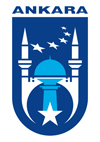 ANKARA ULAŞIM KOORDİNASYON MERKEZİANKARA ULAŞIM KOORDİNASYON MERKEZİANKARABÜYÜKŞEHİRBELEDİYESİUKOMEKarar Tarihi :09.07.2015      Karar Sayısı :2015/28ANKARABÜYÜKŞEHİRBELEDİYESİKARARIKarar Tarihi :09.07.2015      Karar Sayısı :2015/28Konu                                       :ODTÜ’ye EGO Otobüslerinin Girmesi.ODTÜ’ye EGO Otobüslerinin Girmesi.Öneren Kuruluş Tarih ve No  :         EGO Genel Müdürlüğü Hukuk Müşavirliği 17.06.2015 tarih ve 17777 sayılı yazısı.EGO Genel Müdürlüğü Hukuk Müşavirliği 17.06.2015 tarih ve 17777 sayılı yazısı.Ekler                                       :Ank. 7. İda. Mah.  E:2014/165. K:2015/755 sayılı Kararı. Ank. 7. İda. Mah.  E:2014/165. K:2015/755 sayılı Kararı. Oturum BaşkanıEGO Ulaşım Dai. BaşkanıMümtaz DURLANIKÜyeİl Emniyet Müd.lüğüTraf. Den. Şub.Müd.       Erdal ONURSALÜye4.Kolordu Kom.lığıUlş. Kd. Albayİsmail KARATAŞÜyeİl Jan.Kom.lığı J. Kd. BşçvşSüleyman TORUNÜyeUlaştırma II. BölgeŞb. Md.M. Nami KARAÜyeKGM 4. Bölge Md.Trf. İşaretleme ŞefiSüleyman YÜCELERÜyeDHMİ  Esenboğa HLBaş Md.Yrd.    Ş. Eyüp KARAHANÜyeEGO Gnl. Müd.Otobüs İşlt. Daire  Bşk.V.Ömer ARASÜyeTCDD 2. Bölge Md.Servis Md. Pekcan ALPKATILMADIUlaştırma  Altyapı           Yat. Gen.Md.lüğüÜyeDestek Hiz.Dai.Başkanlığı  Şub.Md.Fatih AYDEMİRÜyeİmar ve Şeh.Dai.Bşk.lığı Mimar            Sadık TİPİÜyeFen İsleri Dai.Bşk.lığı   İnş. MühendisiBahadır ERTUĞRULÜyeZabıta Dai.Bşk.lığıŞube MüdürüRecep AŞKINÜyeÇev.Kor.Dai.Bşk.lığıZiraat Tek.Lütfi AKBULUTÜyeKent Estetiği Dai. Bşk.lığı   MühendisFatih Ahmet ÖZCANÜyeEml. İst.Dai.Bşk.lığıŞb. Müd.Yasin ÖZTÜRKÜyeAnkara Umum Oto. Şof. Esnaf Odası Cavit ÖZCAN